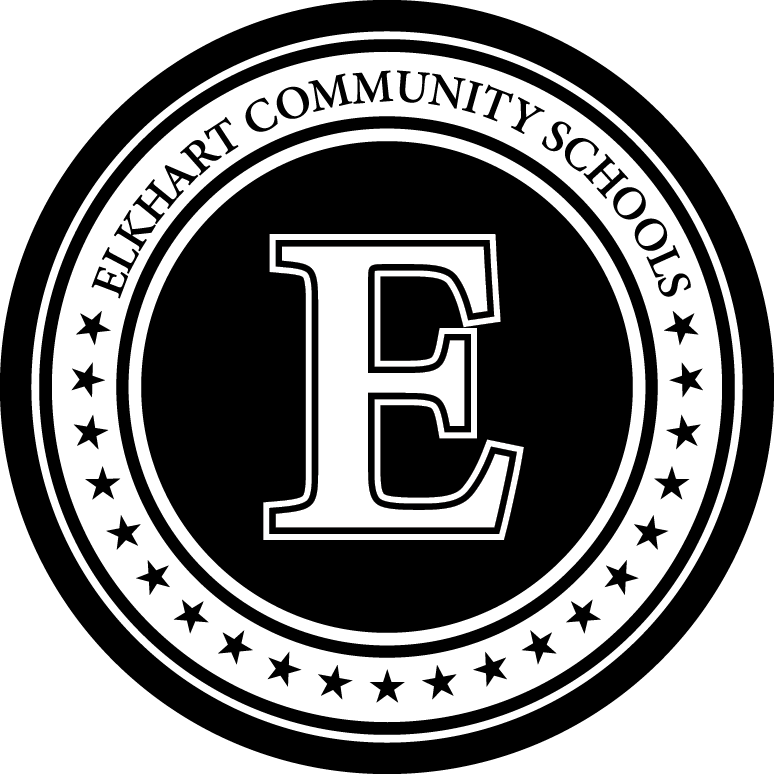 Occupational (OT)/Physical Therapist (PT) Screening Request FormDate:School:Student name:ID#:Date of Birth:Grade:Referring teacher:Psychologist:Date of scheduled case conferenceMeeting time:Reason for referral:Reason for referral:Results of the screening:Results of the screening:Recommendations:Recommendations: